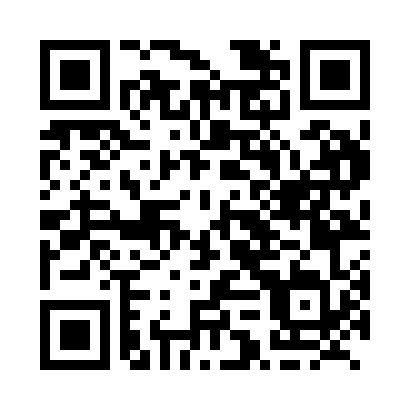 Prayer times for Brewer Creek, Yukon, CanadaMon 1 Apr 2024 - Tue 30 Apr 2024High Latitude Method: Angle Based RulePrayer Calculation Method: Islamic Society of North AmericaAsar Calculation Method: HanafiPrayer times provided by https://www.salahtimes.comDateDayFajrSunriseDhuhrAsrMaghribIsha1Mon5:077:332:206:409:0811:352Tue5:027:302:196:429:1011:393Wed4:577:262:196:449:1311:444Thu4:527:232:196:469:1611:485Fri4:497:192:186:489:1911:496Sat4:477:162:186:509:2211:507Sun4:467:132:186:529:2511:528Mon4:447:092:186:549:2811:539Tue4:427:062:176:569:3011:5410Wed4:407:022:176:589:3311:5611Thu4:386:592:177:009:3611:5712Fri4:366:562:177:029:3911:5813Sat4:356:522:167:049:4212:0014Sun4:336:492:167:069:4512:0115Mon4:316:452:167:089:4812:0216Tue4:296:422:167:109:5112:0417Wed4:276:392:157:119:5412:0518Thu4:266:352:157:139:5712:0619Fri4:246:322:157:1510:0012:0820Sat4:226:282:157:1710:0312:0921Sun4:206:252:157:1910:0512:1022Mon4:186:222:147:2110:0812:1223Tue4:176:182:147:2210:1112:1324Wed4:156:152:147:2410:1412:1525Thu4:136:122:147:2610:1712:1626Fri4:116:092:147:2810:2012:1727Sat4:106:052:137:2910:2312:1928Sun4:086:022:137:3110:2612:2029Mon4:065:592:137:3310:2912:2230Tue4:055:552:137:3510:3212:23